Unia Europejska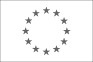 Publikacja Suplementu do Dziennika Urzędowego Unii Europejskiej	2, rue Mercier, 2985 Luxembourg, Luksemburg	Faks: +352 29 29 42 670	E-mail: ojs@publications.europa.eu	Informacje i formularze on-line: http://simap.europa.euOgłoszenie dodatkowych informacji, informacje o niekompletnej procedurze lubsprostowanieSekcja I: Instytucja zamawiająca/podmiot zamawiającyI.1) Nazwa, adresy i punkty kontaktowe:Oficjalna nazwa:  Uniwersytecki Szpital Dziecięcy w	Krajowy numer identyfikacyjny:  (jeżeli jestKrakowie	znany) _____Adres pocztowy: ul. Wielicka 265Miejscowość:  Kraków	Kod pocztowy:  30-663	Państwo:  Polska (PL)Adresy internetowe: (jeżeli dotyczy)Ogólny adres instytucji zamawiającej/ podmiotu zamawiającego:  (URL) www.bip.usdk.plAdres profilu nabywcy:  (URL) _____Dostęp elektroniczny do informacji:  (URL) _____Elektroniczne składanie ofert i wniosków o dopuszczenie do udziału:  (URL) _____I.2) Rodzaj zamawiającego:	 Instytucja zamawiająca	 Podmiot zamawiającySekcja II: Przedmiot zamówieniaII.1.1) Nazwa nadana zamówieniu:Dostawa rękawiczek - 10 grupII.1.2) Krótki opis zamówienia lub zakupu:  (podano w pierwotnym ogłoszeniu)Przedmiotem zamówienia jest : Dostawa rękawiczek – 10 grup3.2. Oznaczenie kodowe Wspólnego Słownika Zamówień CPV: CPV: 33.14.14.20 -0 - rękawice chirurgiczne 3.1. Szczegółowy opis przedmiotu zamówienia zawierają FORMULARZE CENOWE – załączniki od nr 3/1—3/103.2. Wymagany minimalny termin płatności wynosi 60 dni.3.3. Wymagany okres niezmienności cen jednostkowych netto wynosi min 12 miesięcy3.4. Przez wyroby medyczne, stanowiące przedmiot zamówienia należy rozumieć wyroby medyczne w rozumieniu ustawy z dnia 20 maja 2010 r. o wyrobach medycznych. Zaoferowane wyroby medyczne muszą być dopuszczone do obrotu i używania na zasadach określonych w ustawie o wyrobach medycznych.3.5. Wykonawca zobowiązany jest do wskazania w ofercie części zamówienia, której wykonanie zamierza powierzyć podwykonawcom.II.1.3) Wspólny Słownik Zamówień (CPV)Sekcja IV: ProceduraIV.1)Rodzaj procedury  (podano w pierwotnym ogłoszeniu)OtwartaOgraniczonaOgraniczona przyspieszonaNegocjacyjnaNegocjacyjna przyspieszonaDialog konkurencyjnyNegocjacyjna z uprzednim ogłoszeniemNegocjacyjna bez uprzedniego ogłoszeniaNegocjacyjna z publikacją ogłoszenia o zamówieniuNegocjacyjna bez publikacji ogłoszenia o zamówieniuUdzielenie zamówienia bez uprzedniej publikacji ogłoszenia o zamówieniu w Dzienniku Urzędowym UniiEuropejskiej2)Informacje administracyjneIV.2.1)Numer referencyjny:   (podano w pierwotnym ogłoszeniu)EZP-271-2-149/2015IV.2.2)Dane referencyjne ogłoszenia w przypadku ogłoszeń przesłanych drogą elektroniczną: Pierwotne ogłoszenie przesłane przez eNoticesTED eSenderLogin:   ENOTICES_reginaDane referencyjne ogłoszenia:   2015-135106   rok i numer dokumentuIV.2.3)Ogłoszenie, którego dotyczy niniejsza publikacja: Numer ogłoszenia w Dz.U.:  2015/S 199-360974  z dnia:  14/10/2015  (dd/mm/rrrr)IV.2.4)Data wysłania pierwotnego ogłoszenia: 09/10/2015  (dd/mm/rrrr)Sekcja VI: Informacje uzupełniająceVI.1) Ogłoszenie dotyczy:Procedury niepełnejSprostowaniaInformacji dodatkowychVI.2) Informacje na temat niepełnej procedury udzielenia zamówienia:Postępowanie o udzielenie zamówienia zostało przerwanePostępowanie o udzielenie zamówienia uznano za nieskuteczneZamówienia nie udzielonoZamówienie może być przedmiotem ponownej publikacjiVI.3) Informacje do poprawienia lub dodania :VI.3.1)Zmiana oryginalnej informacji podanej przez instytucję zamawiającąPublikacja w witrynie TED niezgodna z oryginalną informacją, przekazaną przez instytucję zamawiającąOba przypadkiVI.3.2)W ogłoszeniu pierwotnymW odpowiedniej dokumentacji przetargowej  (więcej informacji w odpowiedniej dokumentacji przetargowej) W obu przypadkach  (więcej informacji w odpowiedniej dokumentacji przetargowej)VI.3.3) Tekst, który należy poprawić w pierwotnym ogłoszeniuVI.3.5) Adresy i punkty kontaktowe, które należy poprawićVI.3.6) Tekst, który należy dodać do pierwotnego ogłoszenia Miejsce, w którym należy dodać tekst:	Tekst do dodania:VI.4) Inne dodatkowe informacje: _____VI.5) Data wysłania niniejszego ogłoszenia:02/11/2015  (dd/mm/rrrr) - ID:2015-146478Punkt kontaktowy:  _____Osoba do kontaktów:  Grażyna KaczmarczykTel.: +48 126583979E-mail:  zp@usdk.plFaks:  +48 126581081Słownik głównySłownik uzupełniający(jeżeli dotyczy)Główny przedmiot33141420Dodatkowe przedmioty33100000Miejsce, w którym znajduje się	Zamiast: zmieniany tekst:	..VI.3.4) Daty, które należy poprawić w pierwotnym ogłoszeniuPowinno być:.Miejsce, w którym znajdują się	Zamiast:zmieniane daty:	05/11/2015   Godzina: 10:45IV.3.4) Termin składania ofert lub	(dd/mm/rrrr) wniosków o dopuszczenie do udziału w postępowaniuPowinno być:10/11/2015   Godzina: 10:45(dd/mm/rrrr)Miejsce, w którym znajdują się	Zamiast:zmieniane daty:	05/11/2015   Godzina: 11:00IV.3.8) Warunki otwarcia ofert	(dd/mm/rrrr)Powinno być:10/11/2015   Godzina: 11:00(dd/mm/rrrr)